ARC 302 İÇERİK & TAKVİMDersler ÇARŞAMBA ve CUMA günleri yapılacaktır. Dönem içi konuları aşağıdaki zamanlamada gösterilmiştir:TOROS ÜNİVERSİTESİ G.S.T.M.F. MİMARLIK BÖLÜMÜDersin Adı: ARC 302 TASARIM STÜDYOSU IV      2021/2022 YAZ DÖNEMİ   Dersin Yerel ve AKTS Kredisi: Yerel 7 AKTS 10Eğitici (ler)nin Adı: BURAK TAŞERİMEZPROJENİN KONUSU: KONGRE MERKEZİ VE SERGİ SALONUARC 302 AMAÇ:        Öğrencilerin tasarım ve teknik uyumundan kaynaklanan problemleri çözme yetisini geliştirmesi amaçlanır. Otel, yurt, okul veya ofis blokları gibi çeşitli işlevleri içerisinde barındıran ve çok işlevli mekân organizasyonlarını içeren kapsamlı projeler ele alınır. Strüktür, mekanik donatım, ısıl konfor ile yangın ve diğer yaşam güvenlikleri gibi tasarımın görünen ve görünmeyen parçaları arasındaki ilişkinin öneminin vurgulanması yapılır. Akustik, aydınlatma, havalandırma gibi mekân bileşenleri ile mekân arasındaki ilişkiler çalışılır. Yeni teknolojilerin takip edilmesi koşuldur. Malzeme, işlev ve estetiğin yer aldığı tasarım ölçütleri yanında strüktürel ve teknik konuların çalışılması istenir. Çalışılan alan bağlamında; yapılı çevre ve tasarlanacak bina arasındaki ilişkilerin kurgulanmasına yönelik olarak kentsel mekân analizlerinin yapılarak, elde edilen veriler ışığında tasarlanacak ürün/doku kavramları ile ilgili bir tartışma ortamı yaratmak bu dersin temel amacını oluşturmaktadır. Bu dokuda öğrencilerin güncel işlevlere kentsel çevreler içinde çözüm arayarak yakın çevrenin gerek hacimsel, gerekse yüzeysel olarak doluluk-boşluk karakterini tanımak ve önerilecek çözüm aracılığıyla yeniden tanımlamak; çok katlı ve katlarında farklı fonksiyonlar içeren mekanlar yaratabilmek; karmaşık teknik sorunları olan/olmayan katlı binalarda taşıyıcı sistem, düşey-yatay dolaşım ilişkilerinin farkında olmak; yapılı çevrenin farkında olarak tasarım yapmak önemle üzerinde durulan konulardır.YER:  Atatürk Kültür Merkezi Arazisi-Limonluk, 13. Cadde Yenişehir/MERSİNİHTİYAÇ PROGRAMI:•	Tüm tasarımın ele alınışında engelli, yaşlı, çocuk kullanım ve yangın kaçışları düşünülmelidir. TASARIMKonsept belirlenmesiKullanıcının tanımlanması ve özellikleriŞemanın oluşturulması (İlişki şeması )Giriş çözümüDolaşım alanlarının, mekân oylumlarının, ıslak mekânlarının oluşturulmasıNOTYer görme ve yapılacak teknik gezilerin kişisel olarak yapılması tavsiye edilmektedir.Tüm çizimler A0 veya A1 boyutunda Autocad olarak çerçeveli bir sunum olarak hazırlanmalıdır.(A0 ‘a sığmayan çizimler A0 dan büyük boyutta hazırlanabilir.)Teslimlerde proje açıklaması (A4 kağıdına Word ile) en fazla 500 sözcük ile istenmektedir.Perspektif ve üç boyutlu çizimlerin yapılması olumludur. (Teknik ve renk serbesttir.)PROJE SUNUMU İÇİN İSTENENLER:•	Araştırma dosyası ve paftası•	Çevre analizi•	Ana fikir, tema veya hikayeleri•	Program, ilişki şeması ve leke şeması•	Yerleşim planı 1/500 ve 1/200•	Planlar 1/100, zemin kat kısmi 1/50•	Kesitler 1/100, 1/50•	Görünüşler 1/100, 1/50•	Sistem kesitleri ve detaylar 1/20•	Model (maket) 1/500•	3D Perspektifler (serbest el ya da bilgisayar çizimi )DEĞERLENDİRMELER: %30 ESKİZ SINAVI, % 70 FİNAL olarak yapılır.DERSE KATILIM%70 genel katılım ZORUNLULUKTUR, jürilere %100 katılmak ZORUNLULUKTUR.WEB SİTELERİ, KAYNAKLAR: 1- Archiworld, (2008) New Housing Competition for the Multi Function Administrative City 	2- Archiworld, Theme Architecture, vol.5, TA Residence	3- Ed. Banu Binat, Neslihan Şık, 2016, VitrA Çağdaş Mimarlık Dizisi, 5.kitap, Konut Yapıları, ISBN: 9786056100086	4- Projeler Yapılar 1: Konutlar, 2016, ISBN: 9786058177741	5-arkitera.com	6- archdaily.comKütüphanemizde Bulunan Kaynaklar: Archiworld, 2013, Special Apartment HouseArchiworld : design & detail, 2010, Sayı 213 : Special Housing, ISBN: 1227-9838Önder Küçükerman, 1988, Turkish house in search of spatial identity = Kendi mekânının arayışı içinde Türk evi Jacobo Krauel, 2014, Sustainable HousesHülya Yürekli, 2007, Türk evi: gözlemler-yorumlar = the Turkish house a concise re-evaluationBurçin Yılmaz, 2010, Konutlar: projeler yapılar 1Virginia McLeod, 2010, Çağdaş konut mimarisinden detaylar, Feyyaz Erpi, 1987, Buca'da konut mimarisi (1838-1934) : bir yüzy‍ıl dönemini kapsayan mimari oluşumun sosyo-kültürel analizi ve tipolojik senteziMetin Sözen, 1984, Türk konut mimarisi bibliyografyasıResidential areas in cities : world perspective 1, 1980Aldo van Eyck, 1982, Hubertushuis/ Hubertus House Başarılı, üretken, mutlu ve sağlıklı bir dönem diliyoruz …PROJE ALANI İNDİRME LİNKİ: https://we.tl/t-tw0X7JPMFn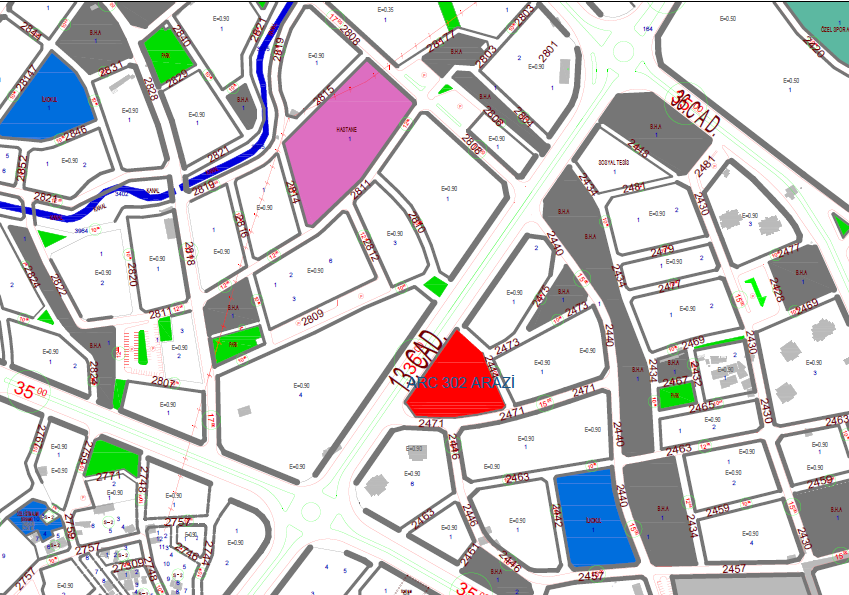 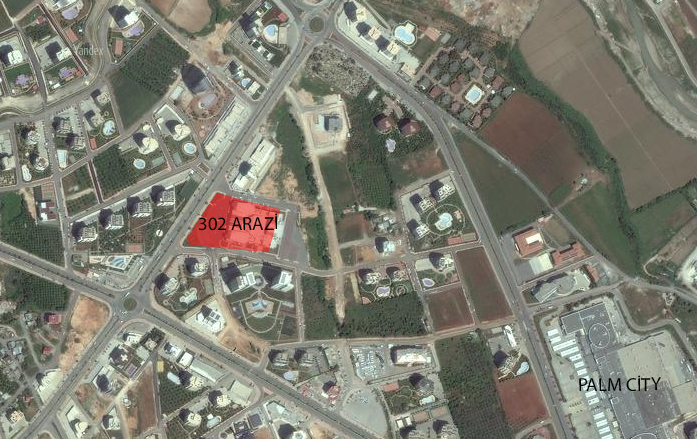 HAFTATARİHKONULAREKBİLGİ1Proje konusu, ihtiyaç programı, proje arazisi, çalışma gruplarının öğrencilere duyurulmasıARC 3021Konu ile ilgili örneklerin sunulmasıAraştırma dosyası, çevre analizi, senaryo & konsept çalışmalarına başlanması2İlk fikirler ve taslak-leke çalışmaları, çalışma maketlerinin sunulmasıAraştırma dosyası, çevre analizi, senaryo & konsept çalışmalarının sunulması2Proje konusu ve araştırmalar çerçevesinde, vaziyet planı, plan, kütle eskiz ve maket çalışmalarının yapılması3Proje konusu ve araştırmalar çerçevesinde, vaziyet planı, plan, kütle eskiz ve maket çalışmalarının yapılması3Proje konusu ve araştırmalar çerçevesinde, vaziyet planı, plan, kütle eskiz ve maket çalışmalarının yapılması4YAZILI SINAV - Eskiz Çizimi - Konu proje veya başka olabilir - Süre 6-7 saatDeğerlendirme %304YAZILI SINAV - Eskiz Çizimi - Konu proje veya başka olabilir - Süre 6-7 saatDeğerlendirme %305Öğrencinin tasarladığı projeye ait ölçekli vaziyet planı, kat planları, kesit, görünüş, maket ve modelleme çalışmalarının kritik edilmesi5Öğrencinin tasarladığı projeye ait ölçekli vaziyet planı, kat planları, kesit, görünüş, maket ve modelleme çalışmalarının kritik edilmesi6Öğrencinin tasarladığı projeye ait ölçekli vaziyet planı, kat planları, kesit, görünüş, maket ve modelleme çalışmalarının kritik edilmesi6Öğrencinin tasarladığı projeye ait ölçekli vaziyet planı, kat planları, kesit, görünüş, maket ve modelleme çalışmalarının kritik edilmesi7Öğrencinin tasarladığı projeye ait ölçekli vaziyet planı, kat planları, kesit, görünüş, maket ve modelleme çalışmalarının kritik edilmesi7Öğrencinin tasarladığı projeye ait ölçekli vaziyet planı, kat planları, kesit, görünüş, maket ve modelleme çalışmalarının kritik edilmesiDÖNEM İÇİN VERİLEN PROJENİN TAMAMLANARAK TESLİM EDİLMESİ,PROJE SUNUMU İÇİN İSTENENLER:• Araştırma dosyası ve paftası• Çevre analizi• Ana fikir, tema veya hikayeleri• Program, ilişki şeması ve leke şeması• Yerleşim planı 1/500 ve 1/200• Planlar 1/100, zemin kat kısmi 1/50• Kesitler 1/100, 1/50• Görünüşler 1/100, 1/50• Sistem kesitleri ve detaylar 1/20• Model (maket) 1/500• 3D Perspektifler (serbest el ya da bilgisayar çizimi )DEĞERLENDİRMELER: %30 ESKİZ SINAVI, % 70 FİNAL olarak yapılır.MEKAN/İŞLEVBİRİMSAYISIKİŞİSAYISI(m2)(m2)AÇIKLAMAA.       ANA GİRİŞA.       ANA GİRİŞA.       ANA GİRİŞA.       ANA GİRİŞA.       ANA GİRİŞA.       ANA GİRİŞGİRİŞ+FUAYE1320320Bu alan ana giriş ve kabul salonu olarak tüm merkeze hizmet etmeli, sergi, dinlenme, bekleme alanı olarak kullanılabilmelidir.SERGİ SALONU1256256Sergi hazırlık ve depolama işlevine uygun tasarlanmalıdır.SERGİ HAZIRLIK ODASI14040SERGİ DEPOLAMA14040DANIŞMA13232GÜVENLİK11616BİLET GİŞESİ11616SERVİS MUTFAĞI/ DEPO12424Fuaye alanında düzenlenen gala, kokteyl vb. etkinliklere hizmet edecek şekilde tasarlanmalıdır.VESTİYER11616WC-LAVABOUygun sayı ve boyutlarda gerekli yerlerde tasarlanmalıdır.TOPLAM: 760 m2(Verilen m2 sirkülasyon alanı dahil değildir.)TOPLAM: 760 m2(Verilen m2 sirkülasyon alanı dahil değildir.)TOPLAM: 760 m2(Verilen m2 sirkülasyon alanı dahil değildir.)TOPLAM: 760 m2(Verilen m2 sirkülasyon alanı dahil değildir.)TOPLAM: 760 m2(Verilen m2 sirkülasyon alanı dahil değildir.)TOPLAM: 760 m2(Verilen m2 sirkülasyon alanı dahil değildir.)B.        GÖSTERİ/TOPLANTI BİRİMLERİB.        GÖSTERİ/TOPLANTI BİRİMLERİB.        GÖSTERİ/TOPLANTI BİRİMLERİB.        GÖSTERİ/TOPLANTI BİRİMLERİB.        GÖSTERİ/TOPLANTI BİRİMLERİB.        GÖSTERİ/TOPLANTI BİRİMLERİSALON 3150180540Hareketli oturma düzeninde; konferans, toplantı, nikah vb. işlevlere hizmet edecek şekilde en az ikiye bölünebilir nitelikte olmalıdır.SEMİNER SALONU25064128Gerektiğinde birleştirilebilir nitelikte tasarlanmalıdır.TEKNİK ODA18080BASIN ODASI11616KAFETERYA1144144Açık alan kullanım olanaklı, dışarıdan servis alabilir nitelikte olup, mutfak, depo ve personel odasını içermelidir.WC-LAVABOUygun sayı ve boyutlarda gerekli yerlerde tasarlanmalıdır.TOPLAM: 908 m2  (Verilen m2 sirkülasyon alanı dahil değildir.)TOPLAM: 908 m2  (Verilen m2 sirkülasyon alanı dahil değildir.)TOPLAM: 908 m2  (Verilen m2 sirkülasyon alanı dahil değildir.)TOPLAM: 908 m2  (Verilen m2 sirkülasyon alanı dahil değildir.)TOPLAM: 908 m2  (Verilen m2 sirkülasyon alanı dahil değildir.)TOPLAM: 908 m2  (Verilen m2 sirkülasyon alanı dahil değildir.)MEKAN/İŞLEVBİRİMSAYISIKİŞİSAYISI(m2)(m2)AÇIKLAMAC.       SAHNE ARKASI BİRİMLER(KULİS)   C.       SAHNE ARKASI BİRİMLER(KULİS)   C.       SAHNE ARKASI BİRİMLER(KULİS)   C.       SAHNE ARKASI BİRİMLER(KULİS)   C.       SAHNE ARKASI BİRİMLER(KULİS)   C.       SAHNE ARKASI BİRİMLER(KULİS)   SANATÇI SOYUNMA VE MAKYAJ ODALARI1Salon için düşülmelidir.KUAFÖR VE ÖZEL MAKYAJ ODASI1Salon için düşülmelidir.SANATÇI ELBİSE ODASI1Salon için düşülmelidir.PERUK/BERBER ODASI1Salon için düşülmelidir.TERZİ ODASI1Salon için düşülmelidir.DEKOR 1Salon için düşülmelidir.Toplamda bu mekanlar salon için 40 m2 olarak düşünülmelidir.Toplamda bu mekanlar salon için 40 m2 olarak düşünülmelidir.Toplamda bu mekanlar salon için 40 m2 olarak düşünülmelidir.Toplamda bu mekanlar salon için 40 m2 olarak düşünülmelidir.Toplamda bu mekanlar salon için 40 m2 olarak düşünülmelidir.Toplamda bu mekanlar salon için 40 m2 olarak düşünülmelidir.MEKAN/İŞLEVBİRİMSAYISIKİŞİSAYISI(m2)(m2)AÇIKLAMAD.       ATÖLYELERD.       ATÖLYELERD.       ATÖLYELERD.       ATÖLYELERD.       ATÖLYELERD.       ATÖLYELERSATIŞ BİRİMLERİ21224GÖRSEL SANATLAR ATÖLYESİ*410-1564256(Resim, fotoğraf, grafik tasarım, heykel, seramik vb.)MÜZİK-DANS ATÖLYESİ*410-1564256(Telli çalgılar, vurmalı çalgılar, piyano, modern dans, geleneksel danslar vb.)GELENKSEL EL SANATLARI ATÖLYESİ*410-1564256(Telkâri, kazaziye, hasır, hat, çini, ebru, tezhip, vb.)EĞİTMEN ODASI32472DEPO33296Atölyeler malzeme ve bitmiş işlerin depolanması için düşünülmesidir.KAFETERYA1144144Mutfak, depo ve personel odası içermelidir.SOYUNMA-DUŞ22448WC-LAVABOUygun sayı ve boyutlarda gerekli yerlerde tasarlanmalıdır.TOPLAM: 896 m2  (Verilen m2 sirkülasyon alanı dahil değildir.)TOPLAM: 896 m2  (Verilen m2 sirkülasyon alanı dahil değildir.)TOPLAM: 896 m2  (Verilen m2 sirkülasyon alanı dahil değildir.)TOPLAM: 896 m2  (Verilen m2 sirkülasyon alanı dahil değildir.)TOPLAM: 896 m2  (Verilen m2 sirkülasyon alanı dahil değildir.)TOPLAM: 896 m2  (Verilen m2 sirkülasyon alanı dahil değildir.)MEKAN/İŞLEVBİRİMSAYISIKİŞİSAYISI(m2)(m2)AÇIKLAMAE.       İDARİ BİRİMLERE.       İDARİ BİRİMLERE.       İDARİ BİRİMLERE.       İDARİ BİRİMLERE.       İDARİ BİRİMLERE.       İDARİ BİRİMLERGİRİŞ13232YÖNETİCİ ODASI12424YÖNETİCİ YRD. ODASI21632SEKRETER ODASI11616TOPLANTI ODASI13232Çay salonu işlevi görmelidir.MUHASEBE ODASI11212HALKLA İLİŞKİLER11212GÜVENLİK1BİLGİ-İŞLEM1OFİS132424İLKYARDIM11616DEPO/ ARŞIV11616WC-LAVABOUygun sayı ve boyutlarda gerekli yerlerde tasarlanmalıdır.TOPLAM: 216 m2  (Verilen m2 sirkülasyon alanı dahil değildir.)TOPLAM: 216 m2  (Verilen m2 sirkülasyon alanı dahil değildir.)TOPLAM: 216 m2  (Verilen m2 sirkülasyon alanı dahil değildir.)TOPLAM: 216 m2  (Verilen m2 sirkülasyon alanı dahil değildir.)TOPLAM: 216 m2  (Verilen m2 sirkülasyon alanı dahil değildir.)TOPLAM: 216 m2  (Verilen m2 sirkülasyon alanı dahil değildir.)MEKAN/İŞLEVBİRİMSAYISIKİŞİSAYISI(m2)(m2)AÇIKLAMAF.       DESTEK HİZMET BİRİMLERİF.       DESTEK HİZMET BİRİMLERİF.       DESTEK HİZMET BİRİMLERİF.       DESTEK HİZMET BİRİMLERİF.       DESTEK HİZMET BİRİMLERİF.       DESTEK HİZMET BİRİMLERİGİRİŞ12424TEKNİK ŞEF ODASI111616TRAFO/ANA TABLO/ UPS/ JENERATOR/ ODASI1120120OTOMASYON14848HAVALANDIRMA/ ISITMA/ SOĞUTMA/ SU DEPOLARI1300300PERSONEL ODASI21632Dinlenme, giyinme, soyunma amaçlı olarak düşünülmelidir.WC-LAVABOUygun sayı ve boyutlarda gerekli yerlerde tasarlanmalıdır.SIĞINAK1Uygun sayıda wc, duş ve uygun büyüklükte mutfak ve depo barındırmalıdır.OTOPARK1Açık ve kapalı otopark yeri çözümlenmelidir.TOPLAM: 540 m2 (Verilen m2 sirkülasyon alanı dahil değildir.)TOPLAM: 540 m2 (Verilen m2 sirkülasyon alanı dahil değildir.)TOPLAM: 540 m2 (Verilen m2 sirkülasyon alanı dahil değildir.)TOPLAM: 540 m2 (Verilen m2 sirkülasyon alanı dahil değildir.)TOPLAM: 540 m2 (Verilen m2 sirkülasyon alanı dahil değildir.)TOPLAM: 540 m2 (Verilen m2 sirkülasyon alanı dahil değildir.)